VII ОБЩЕСТВЕННЫЙ ФОРУМОзерского городского округа «Озерск – территория объединения сил»ЦЕЛЕВАЯ АУДИТОРИЯПредставители образовательных организаций, детских и молодежных общественных организаций, представители общественного сектора Озерска, депутаты Собрания депутатов, члены Общественной палаты, Общественной молодежной палаты, представители органов власти, наставники организаций и предприятий, руководители, молодые специалисты, работники кадровых служб организаций и предприятий, кураторы программ наставничества.ОРГАНИЗАТОРЫ ФОРУМАСобрание депутатов Озерского городского округа,Общественная палата Озерского городского округаПРОГРАММА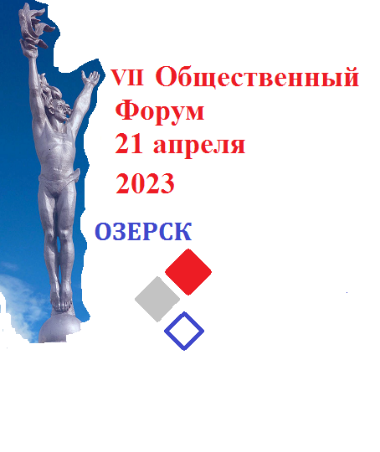 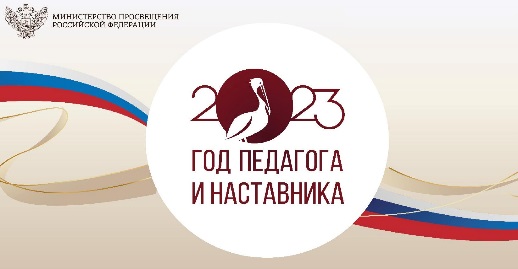 ДАТА ПРОВЕДЕНИЯ:21 апреля 2023 годаМЕСТО ПРОВЕДЕНИЯ:ДК «Маяк», г. Озерск, ул. Блюхера, 22ЦЕЛЬ ФОРУМА:Создание условий для открытой дискуссии о совершенствовании системы наставничества как эффективного механизма передачи опыта и знаний, для обмена опытом городских сообществ по этой проблематике, а также для обсуждения практических вопросов становления и закрепления института наставничества в организациях разных форм собственности на территории Озерского городского округа.ЗАДАЧИ ФОРУМА:Обсуждение использования технологий наставничества как эффективного инструмента профессионального роста;Выявление сильных и слабых сторон системы наставничества в Озерском городском округе;Определение опорных идей и организационных условий для эффективной системы передачи опыта и знаний;Согласование существующих в Озерске практик с целями и задачами региональных и федеральных программ.10.40 – 11.25ГБПОУ «ОЗТК»Педагогическое мероприятие «Профессиональный визит» - встреча ветеранов-наставников с учащимися ОЗТК11.30 – 11.55ДК «Маяк»РЕГИСТРАЦИЯ  УЧАСТНИКОВ  ФОРУМА12.00 – 12.20Малый  залК 209ОТКРЫТИЕ ФОРУМА Приветствие:Щербаков Евгений Юрьевич, глава Озерского городского округа,Гергенрейдер Сергей Николаевич, председатель Собрания депутатов Озерского городского округа,Редько Галина Викторовна, председатель Общественной палаты Озерского городского округа12.30 – 16.00РАБОТА  СЕКЦИЙМалый залК.209Тема «Наставничество: от модели к реализации»12.30Вопросы для обсуждения:Институт наставничества в современных условиях;Наставничество: «назад в прошлое» или новая концепция; Эффективные концепции наставничества;Что необходимо сделать, чтобы наставничество стало частью корпоративной культуры?Конкурс «Наставник года».ВЫСТУПЛЕНИЯ:«О проекте «Технологии наставничества как эффективный инструмент профессионального роста», победителе конкурса Фонда поддержки гражданских инициатив Южного Урала» -  Гашев Иван Иванович, председатель Совета ветеранов Озерска«Опыт работы по развитию системы наставничества на предприятии» - Мальцева Ирина  Александровна, специалист по кадрам отдела оценки и развития персонала ФГУП «ПО «Маяк» (г.Озерск)«Наставничество как персонал-технология»  - Ризенко Мария Александровна, начальник Центра мониторинга и научно-технического обеспечения качества профессионального образования, Челябинского института развития профессионального образования  (г. Челябинск)«Роль наставничества в освоении производственного процесса на химико-металлургическом заводе ФГУКП «ПО «Маяк» - Мыларщиков Дмитрий Валерьевич, председатель профсоюзного комитета химико-металлургического завода, наставник. (г.Озерск)«Мой опыт в роли наставника на заводе химического производства градообразующего предприятия» - Соколухин Алексей Юрьевич, наставник завода химического производства ФГУП «ПО «Маяк», - Елаев Антон Валерьевич, наставник завода № 20 ФГУП «ПО «Маяк».(г.Озерск)«Всероссийское движение наставников детей и молодежи «Наставники России» - Самотоин Андрей Николаевич, член координационного совета (г. Москва)«Как победить в конкурсе «Лучшие практики наставничества – 2022. Система обучения сотрудников Челябинского радиозавода «Полет» - Пермякова Валентина Михайловна, отдел управления персоналом Челябинского радиозавода «Полет» (г. Челябинск)Каминный залК.20313.15Тема «Час Общественной палаты»Вопросы для обсуждения:Опыт участия в конкурсах социальных проектов озерских НКО: ошибки и успехи;Расширение каналов передачи опыта участия в конкурсах различных уровней;Популяризация наставнической деятельности среди общественности и молодежи;Конкурс «Наставник года».ВЫСТУПЛЕНИЯ: «Наставничество в молодежной среде» - Потеряева Ольга Леонидовна, руководитель общественной организации «СМИК»               (г. Озерск) «О проекте–победителе конкурса  Фонда президентских грантов «IT – академия для Серебряного возраста» - Юминова Ольга Валентиновна, заведующая структурным подразделением ДК «Строитель» (г. Озерск)«О трудностях и перспективах составления проекта на конкурс Фонда Губернатора» -  Бухонин Михаил Михайлович, член Общественной палаты ОзерскаСоломенная гостинаяК. 22114.00Тема  «Лучшие практики наставничества»Вопросы для обсуждения:Обобщение опыта по реализации программ наставничества на предприятиях и организациях округа;Отбор успешных практик,Тиражирование и внедрение лучших методик.Разработка положения конкурса «Наставник года».